Timetables 1 challenge 1 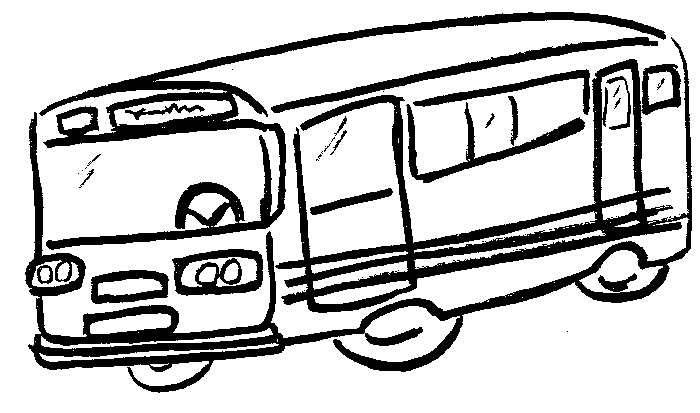 Buses leave Shakespeare Junior School every 20 minutes starting at 08:00 in the morning.  It takes 10 minutes to get to the railway station and a further 15 minutes to get to the airport. Complete the timetable.Timetables 2 challenge 2 and 3 Buses leave Shakespeare Junior School every 20 minutes starting at 08:00 in the morning.  It takes 9 minutes to get to the railway station and a further 14 minutes to get to the airport. Complete the timetable.Shakespeare Junior School Eastleigh Railway StationSouthampton Airport08:0008:1008:2008:4508:5009:0509:00Shakespeare Junior School Eastleigh Railway StationSouthampton Airport08:0008:0908:2008:4308:5009:00